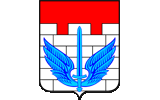 ГЛАВА 10 Перспективные топливные балансы2022 годСОДЕРЖАНИЕ:	10.1. Расчеты по каждому источнику тепловой энергии перспективных максималь-ных часовых и годовых расходов основного вида топлива, необходимого  для  обеспечения нормативного функционирования источников тепловой энергии на территории городского поселения……………………………………………………...……………………………………..3	10.2. Результаты расчетов по каждому источнику тепловой энергии нормативных запасов топлива………………………………………………………………...……………….4	10.3. Вид топлива, потребляемый источниками тепловой энергии, в том числе с  использованием возобновляемых источников энергии и местных видов топлива…………….4 	10.1. Расчеты по каждому источнику тепловой энергии перспективных макси-мальных часовых и годовых расходов основного вида топлива, необходимого  для  обес-печения нормативного функционирования источников тепловой энергии на террито-рии городского поселения.Основнымвидомтопливанаисточниках тепловой энергииЛокомотивного городского округавперспективе до 2027 года является - природный газ, поставляемый «НОВАТЭК – Челябинск». Резервное и аварийное топливо не предусмотрено проектом.РасчетыперспективныхрасходовтопливапокаждойкотельнойпредставленывтаблицеПерспективныетопливныебалансыПерспективныетопливныебалансыпоиндивидуальнымгазовым котельным:гостиница«Люкс», таможняи поисково-спасательная служба, магазин «Пятерочка», автомойка, нерассчитывались, т.к. информацияпонимне представлена.	10.2. Результаты расчетов по каждому источнику тепловой энергии норматив-ных запасов топлива.ВсхеметеплоснабженияЛокомотивногогородскогоокруга использование резервноговида топливанакотельныхвперспективномпериоденепредусматривается. Всоответствиисэтимрасчётнормативныхзапасоврезервноготопливанепроизводился. 	10.3. Вид топлива, потребляемый источниками тепловой энергии, в том числе с  использованием возобновляемых источников энергии и местных видов топлива.Котельные, расположенныевтерриториальнойзонеЛокомотивногогородскогоокруга, используютвкачествеосновноготоплива–природныйгаз, аварийноеи резервное топливо, а также местныеивозобновляемыеисточникиэнергиинеиспользуются.ПоказательЕдин.изм.2020 г.2021 - 2027 г.Котельная «Центральная» Котельная «Центральная» Котельная «Центральная» Котельная «Центральная» Выработка тепловой энергииГкал34 48734 487Годовой расход натурального топливатыс.м34 795,54 795,5Годовой расход условного топливатыс.т.у.т5 414,15 414,1Максимальный часовой расход натурального топливам3/час1 1981 198Индивидуальныегазовые котельные:гостиница«Люкс», таможняи поисково-спасательная служба, магазин «Пятерочка», автомойка.Индивидуальныегазовые котельные:гостиница«Люкс», таможняи поисково-спасательная служба, магазин «Пятерочка», автомойка.Индивидуальныегазовые котельные:гостиница«Люкс», таможняи поисково-спасательная служба, магазин «Пятерочка», автомойка.информация не представлена